1. Concurso cultural: ¿Qué sabes de Chile? 2. RelacionaEs una de las poetas más notable de la literatura hispanoamericana. Es un referente de la poesía femenina universal.Fue presidente de Chile hasta el golpe de Estado de Pinochet.Fue uno de los grandes poetas del siglo XX.Es un director de cine chileno-español. Algunas de sus películas más famosas son: Abre los ojos, Los otros y Mar adentro.3. Completa los huecos con las palabras que hay en el margen derecho.6. Escucha la canción y comprueba7. Escribe un texto describiendo lo que más te gusta de su pareja.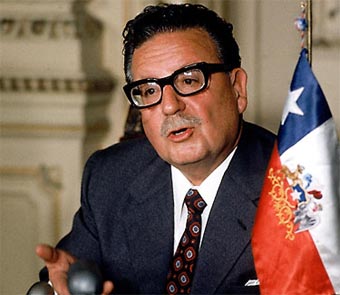 1. Salvador Allende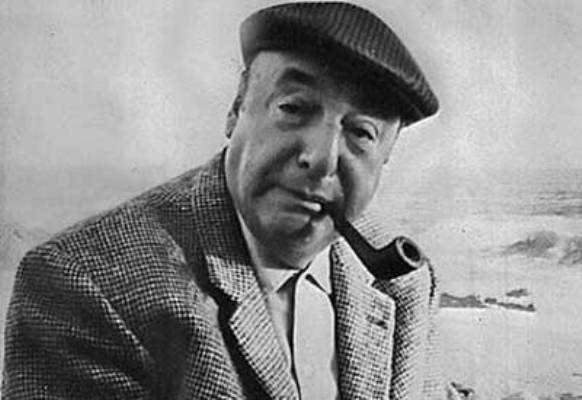 2. Pablo Neruda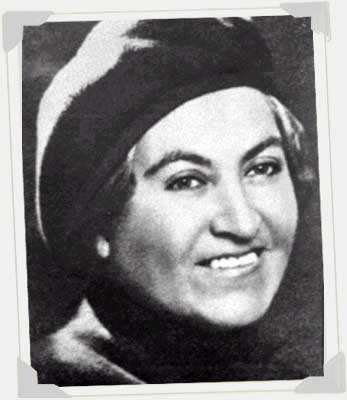 3. Gabriela Mistral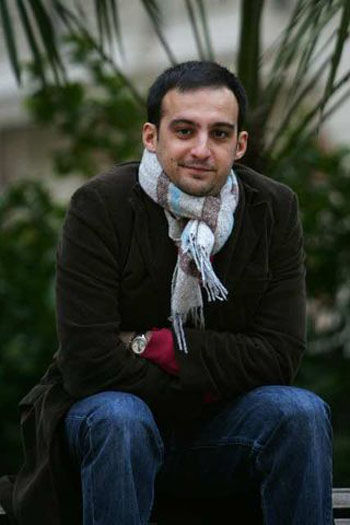 4. Alejandro AmenábarMe gustan tus  _______azules, 
me encanta tu _______que es como una nube, 
que ha llovido tanto que no tiene nada más que ocultar. 
Me encanta tu _____que dice que sabe, 
entiende y perdona los sabios y giles 
que han comido tanto que han agotado su voluntad de querer. 
Me gusta que uses la palabra ______
cuando quiero estar un _______contigo 
No hay ningún secreto que guarde conmigo sin preguntar. 
Me encanta  ______así tu respiro 
abriéndose paso al invierno tan frío 
en un mundo gigante, cambiante y jodido es bueno sentirse así. 
[Coro] 
Me encanta esa manera en ti, 
me gusta tanto que puedo quedarme a hablar sobre ti pa´ siempre. 
Me encanta esa manera en ti, 
me gusta tanto que puedo quedarme a hablar sobre ti. Me gustan tus ________azules, 
tu  ________que acepta las desilusiones, 
el tiempo que pasa nos va dejando libres para estar mejor. 
Me encanta la fuerza que tu  ______tiene 
para conseguir lo que tuvo y que quiere, 
mujer consecuente ahora y siempre hasta la final. 
[Coro] 
Me encanta esa manera en ti, 
me gusta tanto que puedo quedarme a hablar sobre ti pa´ siempre. 
Me encanta esa manera en ti, 
me gusta tanto que puedo quedarme a hablar sobre ti. 
Yo sé que no hay nada tan importante como _____otra vez. 
Yo sé que tu _______y ________me aprietan muy fuerte, 
que de vez en cuando nos pegamos de frente. 
No hay nada más que pensar y mirar de cerca y sentir. [Coro] 
Me encanta esa manera en ti, 
me gusta tanto que puedo quedarme a hablar sobre ti pa´ siempre. 
Me encanta esa manera en ti, 
me gusta tanto que puedo quedarme a hablar sobre ti. 

(Repetición primera estrofa)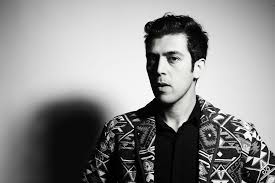 Gepe ( Chile)Hablar de tiamigomenteojospelocuerpobocaverteratitosentirmanoojos